Продаётся земельный участок: Пермский край, пгт. Полазна, пер. Спортивный-2, з/у 12.Начальная цена 508200 руб. По всем возникающим вопросам: 8(34265)27861 Наталья Сергеевна, МКУ «Управление имущественных и земельных отношений администрации Добрянского муниципального района»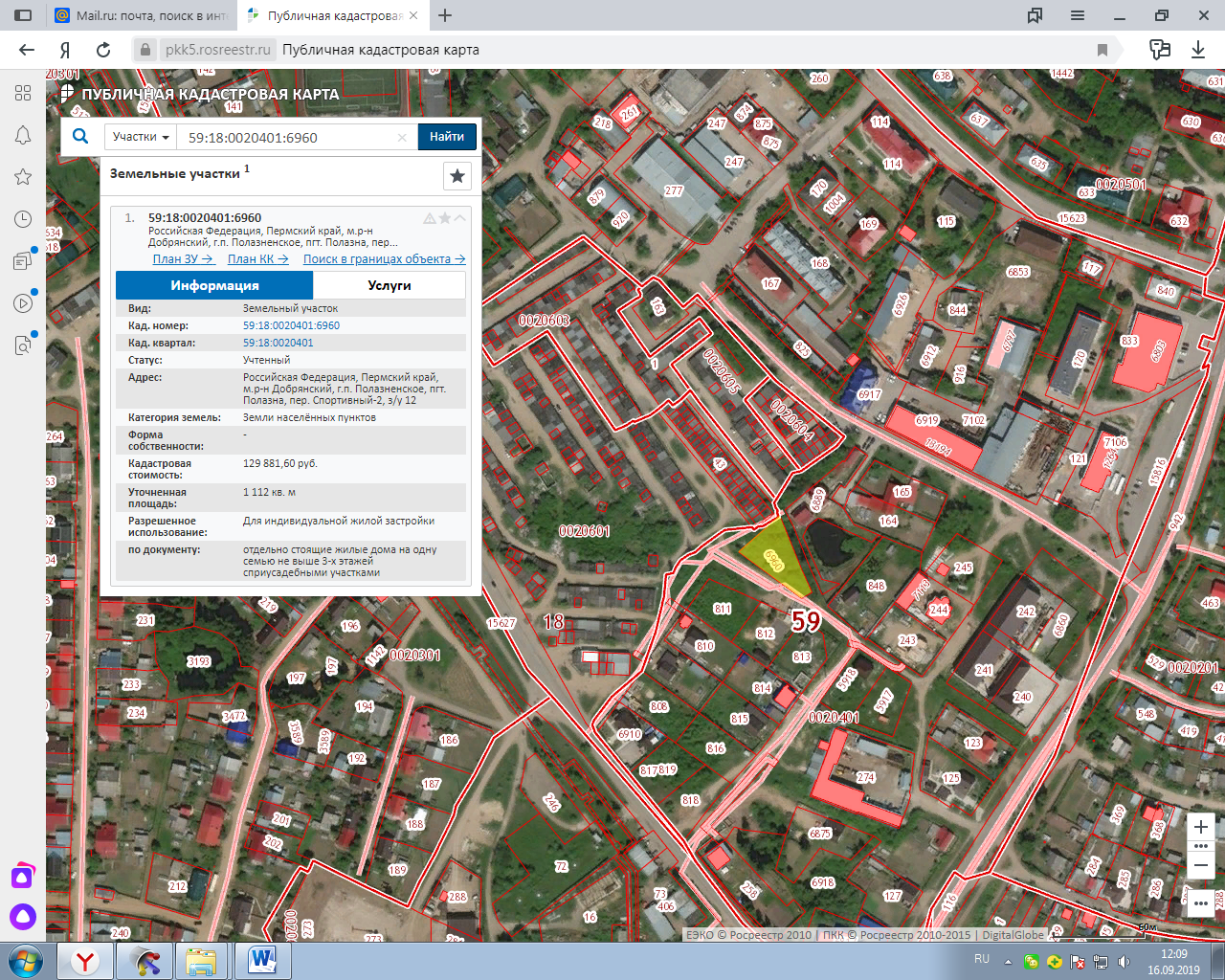 